Resoluciones #079 - #087Resoluciones #079 - #087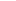 